1 четверть 2 класс 3 урок.Тема урока: Тембр . Регистр. 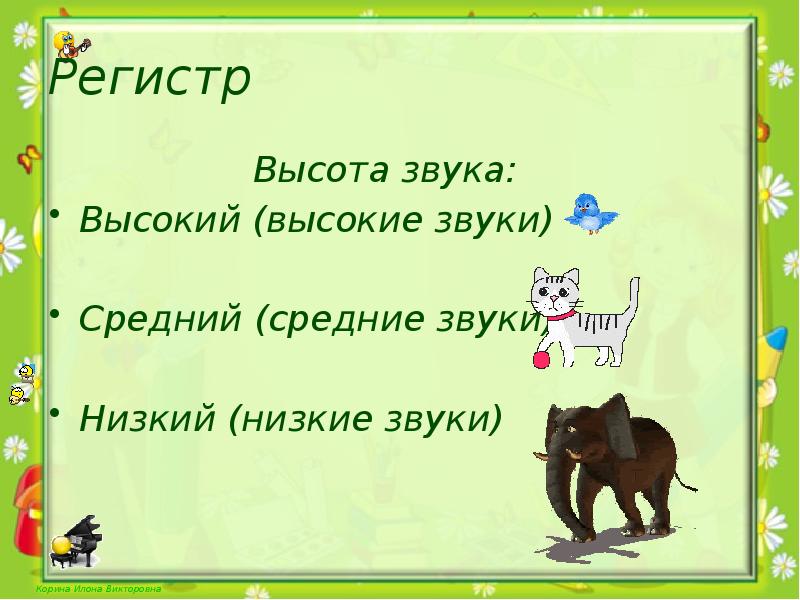 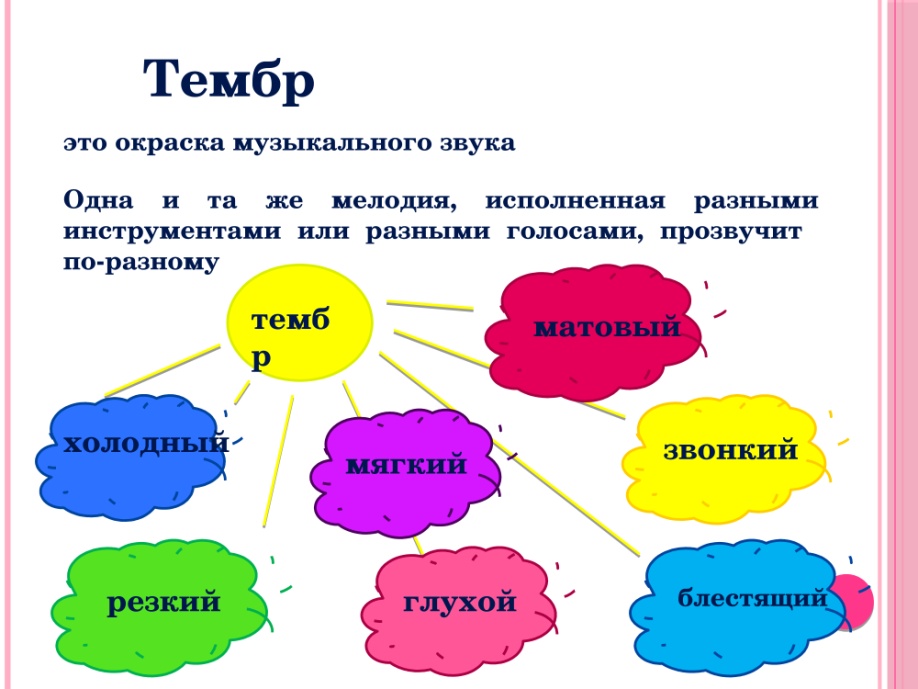 Домашнее задание:  Нарисовать рисунки регистровТембр - переписать в тетрадьЗадание выполнить и прислать на электронную почтуtabolina231271@mail.ru  или в ВК не позднее  26 сентября.